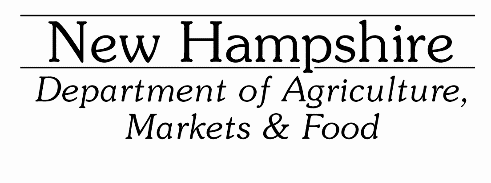 Immediate Release						Contact: Gail McWilliam JellieMarch 18, 2022 						Tel. 271-3788Highly Pathogenic Avian Influenza Found in Rockingham County Backyard FlockOn March 16, 2022 the United States Department of Agriculture’s (USDA) Animal and Plant Health Inspection Service (APHIS) confirmed the presence of highly pathogenic avian influenza (HPAI) in a non-commercial backyard flock (non-poultry) in Rockingham County, New Hampshire. Samples from the flock were confirmed at the APHIS National Veterinary Services Laboratories (NVSL) in Ames, Iowa.This is the first confirmed diagnosis of HPAI in domestic birds in New Hampshire, although cases have recently been found in Maine, Connecticut and New York, among other states.NH state animal health officials are working closely with APHIS in response. The property was quarantined and birds from the flock euthanized consistent with practices in the AVMA Guidelines for the Euthanasia of Animals. The birds will not enter the food system.Avian influenza does not present a food safety risk; poultry and eggs are safe to eat when handled and cooked properly. No cases of this particular strain of the avian influenza virus have been detected in humans in the United States. According to the U.S. Centers for Disease Control and Prevention, recent detections of this strain of influenza in birds in New England and other states present a low risk to the public.As part of existing avian influenza response plans, Federal and State partners are working jointly on additional surveillance and testing in areas around the affected flock. The United States has the strongest AI surveillance program in the world, and USDA is working with its partners to actively look for the disease in commercial poultry operations, live bird markets and in migratory wild bird populations.It is highly recommended that anyone involved with poultry production—from the small backyard to the large commercial producer--review their biosecurity activities to assure the health of their birds. APHIS has materials about biosecurity, including videos, checklists, and a toolkit available at https://www.aphis.usda.gov/aphis/ourfocus/animalhealth/animal-disease-information/avian/defend-the-flock-program/dtf-resources/dtf-resources Best practices include:Discourage unnecessary visitors and use biosecurity signs to warn people not to enter buildings without permission.Ask all visitors if they have had any contact with any birds in the past five days.Forbid entry to employees and visitors who own any kind of fowl.Require all visitors to cover and disinfect all footwear.Lock all entrances to chicken houses after hours.Avoid non-essential vehicular traffic on-farm.After hauling birds to processors, clean and disinfect poultry transport coops and vehicles before they return to the farm.Report anything unusual, especially sick or dead birds, to NH Dept. of Agriculture, Markets & Food, Division of Animal Industry, 603-271-2404 For information about this situation or HPAI impacting New Hampshire domestic bird species, contact the NH Dept. of Agriculture, Markets & Food, Division of Animal Industry, State Veterinarian, Steve Crawford, tel. 603-271-2404, email: stephen.k.crawford@agr.nh.gov or Assistant State Veterinarian, Nathan Harvey, 603-271-2404, email: nathan.d.harvey@agr.nh.gov.About the NH Department of Agriculture, Markets & FoodThe mission of the New Hampshire Department of Agriculture, Markets & Food is to support and promote agriculture and serve consumers and business for the benefit of the public health, environment and economy. For more information, visit agriculture.nh.gov###